AGRRA – Agencija za ruralni razvoj Zadarske županije 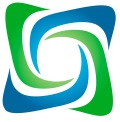 Organizira KonferencijuRURALNI TURIZAM – MOGUĆNOSTI FINANCIRANJAu Press centru  Sportskog centra Višnjik, Splitska 3, Zadarčetvrtak, 18. listopada 2018.vrijeme trajanja: od 11,00 do 13,40 satiRaspored:R.b.ŠtoTkoKakoVrijemeTrajanje (min)1.Uvod u KonferencijuDobrodošlica svim nazočnima, predstavljanje konferencija, tema predavanja, rasporeda11.00-11,0552.Pozdravni govorPredstavnik Županije, Agencije, Organizatora KonferencijeDobrodošlica svim nazočnima, zahvala na odazivu, kao i zahvala predavačima11.05-11.1053.PredavanjeZadarska županija, gosp. Lovro Jurišić, mag.ing.el, pročelnik Upravnog odjela za gospodarstvo, turizam, infrastrukturu i EU fondoveProgram kreditiranja obiteljskog smještaja „Welcome“ na području Zadarske županije11.10-11.30204.PredavajeHAMAG-BICRO, gđa. Josipa Kutle Stepančić, dipl.oecc, voditelj Službe za zajmove, Sektor za financijske instrumenteHAMAG-BICRO: Financijski instrumenti za ruralni razvoj11.30-11.50205.PredavanjeMinistarstvo poljoprivrede, gđa. Robertina Vučković, dipl. ing. agr. voditeljica Odjela za diverzifikaciju u nepoljoprivredne djelatnsoti, Službe za investicijske potpore u nepoljoprivredne djelatnosti, Sektora za provedbu programa ruralnog razvoja, Uprave za ruralni razvojRuralni turizam – mogućnosti financiranja iz programa ruralnog razvoja Republike Hrvatske za razdoblje 2014.-2020.11.50-12.10206.PredavanjeDekleva Consulting 1 j.d.o.o. Rijeka, gosp. Darko DukićRuralni turizam – mogućnosti i načini financiranja u praksi12.10-12.302011.Panel raspravaSvi predavači Rasprava, početno 3-4 općenita pitanja po svakom penalistu, nakon odgovora uključivanje svih nazočnih u raspravu12.35-13.356012.Zaključenje konferencijeZatvaranje konferencije, zahvala svima na nazočnosti uz želje za daljnje poslovne uspjehe u ruralnom turizmu13.35-13.405